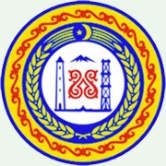      МИНИСТЕРСТВО ФИНАНСОВ ЧЕЧЕНСКОЙ РЕСПУБЛИКИ        364 000,  г. Грозный, ул. Гаражная, д. 2 а                                                 	        тел: (8712) 62-79-99, факс: 62-79-84        ОКПО 45268875, ОГРН 1022002542583,                                                   	www.minfinchr.ru        ИНН 2020002560 КПП201601001    						E-mail: minfin.chr@mail.ru      18.07.2016 года   №   1926/29       на № _____________ от _____________ПРЕДПИСАНИЕ № 34/2016
об устранении нарушений законодательства Российской Федерации и иных нормативных правовых актов о контрактной системе в сфере закупок товаров, работ, услуг для обеспечения государственных и муниципальных нуждВ соответствии с приказом Министерства финансов Чеченской Республики 
от 23.06.2016 года № 01-03-02/106 «О проведении плановой проверки в Аппарате Уполномоченного по защите прав предпринимателей в Чеченской Республике»
в период с 01.07.2016 года по 15.07.2016 года в отношении Аппарата Уполномоченного по защите прав предпринимателей в Чеченской Республике группой сотрудников Министерства финансов Чеченской Республики в составе:- Сайдалиевой З.Р., ведущего специалиста-эксперта отдела внутреннего финансового аудита и контроля Министерства финансов Чеченской Республики, руководителя группы;- Амархаджиева А.М., ведущего специалиста - эксперта отдела исполнения бюджета бюджетного департамента Министерства финансов Чеченской Республики, проведена плановая проверка соблюдения требований законодательства Российской Федерации и иных нормативных правовых актов о контрактной системе в сфере закупок товаров, работ, услуг для обеспечения государственных нужд за 2015 год.В ходе проверки выявлены следующие нарушения законодательства Российской Федерации и иных нормативных правовых актов о контрактной системе в сфере закупок:	Министерство финансов Чеченской Республики в соответствии
с пунктом 2 части 22 статьи 99 Федерального закона от 05.04.2013 г.
№ 44-ФЗ «О контрактной системе в сфере закупок товаров, работ, услуг для обеспечения государственных и муниципальных нужд» и пунктом 4.6 Порядка осуществления контроля за соблюдением Федерального закона от 05.04.2013 г.
№ 44-ФЗ «О контрактной системе в сфере закупок товаров, работ, услуг для обеспечения государственных и муниципальных нужд», утвержденного приказом Министерства финансов Чеченской Республики от 22 сентября 2014 г.
№ 01-03-01/90,ПРЕДПИСЫВАЕТ:1. В срок до 01 октября 2016 года устранить нарушение требований пункта
2.3. Методических рекомендаций направив контрактного управляющего Аппарата Уполномоченного по защите прав предпринимателей в Чеченской Республике
на обучение для получения дополнительного профессионального образования
в сфере закупок не менее 108 часов.2. В срок до 01 октября 2016 года при формировании, внесении изменений 
и утверждении плана-графика закупок учесть требования приказа Министерства экономического развития РФ и Федерального казначейства от 31 марта 2015 г. № 182/7н «Об особенностях размещения в единой информационной системе или
до ввода в эксплуатацию указанной системы на официальном сайте Российской Федерации в информационно-телекоммуникационной сети «Интернет»
для размещения информации о размещении заказов на поставки товаров, выполнение работ, оказание услуг планов-графиков размещения заказов
на 2015-2016 годы» и части 2 статьи 112 Федерального закона от 05.04.2013 г.
№ 44-ФЗ «О контрактной системе в сфере закупок товаров, работ, услуг для обеспечения государственных и муниципальных нужд».3. Информацию о результатах исполнения настоящего Предписания представить в Министерство финансов Чеченской Республики до 01 октября
2016 г.Неисполнение в установленный срок настоящего Предписания влечет административную ответственность в соответствии с частью 7 статьи 19.5 Кодекса Российской Федерации об административных правонарушениях.Настоящее Предписание может быть обжаловано в установленном законом порядке путем обращения в суд.Первый заместитель министра						  А.А. АддаевИсп. Амирхаджиев И.Н.Тел. 8 (8712) 62-31-21Уполномоченному по защите
прав предпринимателей
в Чеченской Республике И.Э. УСМАНОВУ _______________________________364021, Чеченская Республика, г. Грозный,
проспект А.А. Кадырова, д. 3/25.1.Содержание нарушенияСогласно части 1 статьи 38 Федерального закона от 5 апреля 2013 года № 44-ФЗ «О контрактной системе в сфере закупок товаров, работ и услуг для обеспечения государственных и муниципальных нужд» (далее – ФЗ-44) заказчики, совокупный годовой объем закупок, которых превышает сто миллионов рублей, создают контрактные службы (при этом создание специального структурного подразделения не является обязательным).Согласно части 2 статьи 38 ФЗ-44 в случае, если совокупный годовой объем закупок заказчика не превышает сто миллионов рублей и у заказчика отсутствует контрактная служба, заказчик назначает должностное лицо, ответственное за осуществление закупки или нескольких закупок, включая исполнение каждого контракта контрактного управляющего. Согласно части 6 статьи 38 ФЗ-44 работники контрактной службы, контрактный управляющий должны иметь высшее образование или дополнительное профессиональное образование в сфере закупок.Приказом Аппарата от 24.03.2014 года № 051 контрактным управляющим назначен Кутуев Дауд Азаевич, который имеет удостоверение о повышении квалификации в Институте повышения квалификации Министерства финансов Чеченской Республики по теме «Управление государственными и муниципальными закупками»
с 72 часовым объемом, выданное в 2014 году.Министерством экономического развития Российской Федерации и Министерством образования и науки Российской Федерации в совместном письме от 12 марта 2015 года № 5594-ЕЕ/Д28и/№АК-553/06 «О направлении методических рекомендаций»
в целях реализации единой государственной политики в области дополнительного профессионального образования специалистов
в сфере закупок товаров, работ, услуг для обеспечения государственных и муниципальных нужд, повышения уровня квалификации должностных лиц, занятых в сфере закупок, направлены для использования организациями, осуществляющими образовательную деятельность по дополнительным профессиональным программам повышения квалификации в сфере закупок, а также заказчиками при закупке образовательных услуг
в сфере закупок товаров, работ, услуг для обеспечения государственных и муниципальных нужд Методические рекомендации по реализации дополнительных профессиональных программ повышения квалификации в сфере закупок (далее - Методические рекомендации).Согласно пункту 2.3. Методических рекомендаций рекомендуется устанавливать минимальный срок освоения Программ вне зависимости от используемых технологий обучения не менее 108 часов, за исключением случаев, установленных пунктом 2.4 данных Методических рекомендаций, согласно которому в случае реализации Программ в целях обучения руководителей организаций-заказчиков минимальный срок обучения по таким Программам может быть снижен до 40 часов.Таким образом, Аппаратом при назначении Кутуева Д.А. контрактным управляющим нарушены требования пункта 2.3. Методических рекомендаций.1.Нарушение в денежном выражении-1.Дата (период) совершения нарушенияВесь период проверки1.Нарушенные положения нормативных правовых актов (со ссылками на соответствующие пункты, части, статьи)Пункт 2.3. Методических рекомендаций1.Документы, подтверждающие нарушение1. Акт плановой проверки № 34/2016 от 15.07.2016 года.2. Копия приказа Аппарата Уполномоченного по защите прав предпринимателей в Чеченской Республике от 24.03.2014 года
№ 051.2.Содержание нарушенияВ соответствии с частью 2 статьи 112 ФЗ-44 заказчики размещают в единой информационной системе или до ввода
в эксплуатацию указанной системы на официальном сайте Российской Федерации в информационно телекоммуникационной сети «Интернет» для размещения информации о размещении заказов на поставки товаров, выполнение работ, оказание услуг планы-графики размещения заказов на 2014 и 2016 годы по правилам, действовавшим до дня вступления в силу ФЗ-44 (совместный приказ Министерства экономического развития Российской Федерации
и Федерального казначейства от 27.12.2011 года № 761/20н
«Об утверждении порядка размещения на официальном сайте планов-графиков размещения заказов на поставки товаров, выполнения работ, оказание услуг для нужд заказчиков и формы планов-графиков размещения заказа на поставки товаров, выполнения работ, оказания услуг для нужд заказчиков») (далее – Приказ МЭР РФ № 761 и ФК № 20н), с учетом особенностей, которые могут быть установлены федеральным органом исполнительной власти, осуществляющим нормативное правовое регулирование в сфере размещения заказов,
и федеральным органом исполнительной власти, осуществляющим правоприменительные функции по кассовому обслуживанию исполнения бюджетов бюджетной системы Российской Федерации (Федерального казначейства) (совместный приказ Министерства экономического развития РФ и Федерального казначейства от 31 марта 2015 г. № 182/7н
«Об особенностях размещения в единой информационной системе или до ввода в эксплуатацию указанной системы на официальном сайте Российской Федерации в информационно-телекоммуникационной сети «Интернет» для размещения информации о размещении заказов на поставки товаров, выполнение работ, оказание услуг планов-графиков размещения заказов
на 2015-2016 годы») (далее – Приказ МЭР РФ и ФК № 182/7н).Приказом МЭР РФ и ФК № 182/7н утверждены особенности размещения в единой информационной системе или до ввода в эксплуатацию указанной системы на официальном сайте Российской Федерации в информационно-телекоммуникационной сети «Интернет» для размещения информации о размещении заказов на поставки товаров, выполнение работ, оказание услуг планов-графиков размещения заказов на 2015-2016 годы» (далее – Особенности, утв. приказом МЭР РФ и ФК № 182/7н).Согласно пункту 1 Особенностей, утв. приказом МЭР РФ и ФК № 182/7н, данные особенности устанавливают особенности размещения заказчиком на официальном сайте Российской Федерации в информационно-телекоммуникационной сети «Интернет» для размещения информации о размещении заказов на поставки товаров, выполнение работ, оказание услуг www.zakupki.gov.ru планов-графиков размещения заказов товаров, работ, услуг для обеспечения государственных и муниципальных нужд
на 2015 и 2016 годы (далее - планы-графики) в соответствии
с совместным приказом МЭР РФ № 76 и ФК № 20н.Приказом МЭР РФ № 761 и ФК № 20н утвержден порядок размещения на официальном сайте планов-графиков размещения заказов на поставки товаров, выполнения работ, оказание услуг для нужд заказчиков и форма плана-графика размещения заказа на поставки товаров, выполнения работ, оказания услуг для нужд заказчиков») (далее – Порядок,
утв. приказом МЭР РФ № 761 и ФК № 20н).Согласно пункту 2 Особенностей, утв. приказом МЭР РФ и ФК № 182/7н, планы-графики подлежат размещению
на официальном сайте не позднее одного календарного месяца после принятия закона (решения) о бюджете. В случаях, указанных в пункте 7 Особенностей, утв. приказом МЭР РФ
и ФК № 182/7н, размещение плана-графика на официальном сайте осуществляется в день его утверждения.Бюджет Чеченской Республики на 2015 год и на плановый период 2016 и 2017 годов утвержден Законом Чеченской Республики от 29 декабря 2014 года № 55-РЗ
«О республиканском бюджете на 2015 год и на плановый период 2016 и 2017 годов». Таким образом, план-график закупок на 2015 год должен быть размещен на сайте www.zakupki.gov.ru не позднее
29 января 2015 года.При проверке в реестре планов-графиков и планов закупок на сайте www.zakupki.gov.ru установлено,
что Аппаратом план-график закупок на 2015 год опубликован без нарушения установленных сроков 31.12.2014 года.Аппаратом за 2015 год опубликовано 3 плана-графика закупок, при проверке которых по 6 позициям выявлены следующие нарушения требований Особенностей, утв. приказом МЭР РФ и ФК № 182/7н, Порядка, утв. приказом МЭР РФ № 761 и ФК № 20н, и части 2 статьи 112 ФЗ-44:1. При указании данных о заказчике, предусмотренных формой плана-графика закупок по строке ОКАТО в планах-графиках закупок указывается неверный код Общероссийского классификатора территорий муниципальных образований «ОКТМО» № 96401364000, что является нарушением требования подпункта 1 пункта 5 Особенностей, утв. приказом МЭР РФ и ФК № 182/7н, и части 2 статьи 112 ФЗ-44. Согласно тому 4 раздела 2 Общероссийского классификатора территорий муниципальных образований «ОК 033-2013», утвержденного приказом Росстандарта от 14.06.2013 года № 159-ст, с учетом изменений 1/2013 - 68/2014 городу Грозный присвоен код
№ 96 701 000 001.2. В столбце 6 во всех закупках, за исключением закупок у единственного поставщика (подрядчика, исполнителя)
в соответствии с пунктом 4 и  части 1 статьи 93 ФЗ-44
не приводятся:- минимально необходимые требования, предъявляемые
к предмету контракта, которые могут включать функциональные, технические, качественные
и эксплуатационные характеристики предмета контракта, связанные с определением соответствия поставляемых товаров, выполняемых работ, оказываемых услуг потребностям заказчика и позволяющие идентифицировать предмет контракта, с учетом положений статьи 33 ФЗ-44;- запреты на допуск товаров, работ, услуг, а также ограничения и условия допуска товаров, работ, услуг для целей осуществления закупок в соответствии со статьей 14 ФЗ-44 (при наличии таких запретов, ограничений, условий);- дополнительные требования к участникам закупки, установленные в соответствии с частью 2 статьи 31 ФЗ-44 (при наличии таких требований);- информация об ограничениях, связанных с участием
в закупке только субъектов малого предпринимательства, социально ориентированных некоммерческих организаций, либо
об установлении требований к поставщику (подрядчику, исполнителю), не являющемуся субъектом малого предпринимательства или социально ориентированной некоммерческой организацией, о привлечении к исполнению контракта субподрядчиков, соисполнителей из числа субъектов малого предпринимательства, социально ориентированных некоммерческих организаций в соответствии со статьей
30 ФЗ-44 (при наличии таких ограничений или требований);- информация об обязательном общественном обсуждении закупки товара, работы или услуги;Не установление данных требований является нарушением требования перечисления «е» подпункта 2 пункта
5 Особенностей, утв. приказом МЭР РФ и ФК № 182/7н, и части 2 статьи 112 ФЗ-44.3. В столбце 7 в некоторых закупках не указывается единица измерения товаров, работ, услуг, являющихся предметом контракта, в соответствии с Общероссийским классификатором единиц измерения (ОКЕИ) (в случае если объект закупки может быть количественно измерен),
что является нарушением требования перечисления
«ж» подпункта 2 пункта 5 Особенностей, утв. приказом МЭР РФ и ФК № 182/7н, и части 2 статьи 112 ФЗ-44.4. В столбце 8 планов-графиков в некоторых закупках не указывается количество товаров, работ, услуг, являющихся предметом контракта, в соответствии с единицами измерения, предусмотренными в столбце 7 формы плана-графика (в случае, если объект закупки может быть количественно измерен), что является нарушением требования перечисления «з» подпункта 2 пункта 5 Особенностей, утв. приказом МЭР РФ и ФК № 182/7н, и части 2 статьи 112 ФЗ-44.	5. В конце планов-графиков закупок после информации
о закупках, которые планируется осуществлять в соответствии
с пунктами 4 и 5 части 1 статьи 93 ФЗ-44, в столбцах 9 и 13 формы плана-графика указывается следующая итоговая информация о годовых объемах закупок (тыс. рублей):	а) у единственного поставщика (подрядчика, исполнителя) в соответствии с пунктом 4 части 1 статьи
93 ФЗ-44;	б) у единственного поставщика (подрядчика, исполнителя) в соответствии с пунктом 5 части 1 статьи
93 ФЗ-44;	в) у субъектов малого предпринимательства, социально ориентированных некоммерческих организаций;	г) осуществляемых путем проведения запроса котировок;	д) всего планируемых в текущем году. Через символ «/» указывается совокупный годовой объем закупок, определенный в соответствии с пунктом 16 статьи 3 ФЗ-44. 	6. В нижнем правом углу планов-графиков закупок
не указывается адрес электронной почты исполнителя (ответственного за формирование), что является нарушением требования подпункта 7 пункта 5 Особенностей, утв. приказом МЭР РФ и ФК № 182/7н, и части 2 статьи 112 ФЗ-44.2.Нарушение в денежном выражении-2.Дата (период) совершения нарушенияВесь проверяемый период.2.Нарушенные положения нормативных правовых актов (со ссылками на соответствующие пункты, части, статьи)Требования Особенностей, утв. приказом МЭР РФ и ФК
№ 182/7н, и части 2 статьи 112 ФЗ-44.2.Документы, подтверждающие нарушение1. Акт плановой проверки № 34/2016 от 15.07.2016 года.2. Копии планов-графиков закупок.